           Obchodná akadémia                          Murgašova 94, 058 22 Poprad               					      &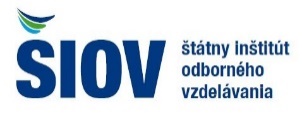             Slovenské centrum cvičných firiem
             Bellova 54/a, 837 63 BratislavaVás pozýva na  ON-LINE KONTRAKTAČNÝ DEŇ CVIČNÝCH FIRIEMSLOVENSKO - VÝCHOD 2022Termín: 9. marec 2022Súťaže:NAJ  LOGO A SLOGAN NAJ  KATALÓGNAJ  ELEKTRONICKÁ PREZENTÁCIAon-line na platforme MS TEAMS SCCF Bratislava Program kontraktačného dňa Slovensko – Východ 20228.00 h		Otvorenie kontraktačného dňa on-line cez MS Teams8.30 h		Elektronické prezentácie cvičných firiem on-line cez MS Teams		 (podľa harmonogramu zostaveného na základe prihlásených cvičných firiem)13.00 h	Vyhlásenie výsledkov on-line cez MS Teams 		3 najlepšie cvičné firmy v každej súťažnej kategórii(čas vyhlásenia výsledkov môže byť upravený vzhľadom na počet prihlásených prezentujúcich cvičných firiem)Termín podania prihlášky – do 28. 02. 2022Zaslanie prihlášky e-mailom na obidve adresy: marecakova.tatiana@oapoprad.skgabriela.horecka@siov.sk
Prihlášku na KD Slovensko – Východ 2022 pripájame v prílohe.Tešíme sa na Vašu účasť a na spoločné on-line stretnutie.							                 Ing. Iveta Račeková, v. r.  									  riaditeľka školyDoplňujúce informáciesúťaže hodnotí komisia odborníkov z praxe, pedagógov a SCCF Bratislavahodnotí sa: 	originalita			výstižnosť			pôsobivosť - oslovenie zákazníka			kreativita				grafické prevedenie			úplnosť informáciíPožiadavky na odovzdané súbory prihlásené do súťažných kategórií:súbory prosíme odoslať na e-mail: marecakova.tatiana@oapoprad.sk termín: do 2. marca 2022Elektronické prezentácie (v PowerPointe)maximálne 12 snímok, čas 5 minúthodnotí sa:predstavenie firmy a produktov firmy grafická a estetická stránka spracovania prezentácieobsahová stránka ponukyupútanie pozornostinápaditosťLogo (elektronicky vo formáte JPG alebo PDF)originalitarozlišovacia schopnosťzapamätateľnosťčitateľnosťgrafické spracovanieSlogan (v slovenskom jazyku, vo Worde alebo v PDF)krátky textový útvarzaujímavý, výstižný, originálnyvystihuje produkt, službu alebo firmuľahko zapamätateľnýKatalóg (vo formáte PDF)grafické spracovanieobsahová stránka (firma, produkty, služby, cenník...)obrázky (fotografie)pútavosť a originalitačitateľnosť a prehľadnosť
Vyhodnotenie súťaží (cvičné firmy na 1. - 3. mieste) zašleme cvičným firmám aj mailom.Pripojenie na on-line kontraktačný deň cvičných firiem 9. marca 2022Na e-mailové adresy cvičnej firmy a pedagóga uvedené v prihláške a na e-mailové adresy členov odbornej poroty bude vopred zaslaná informácia a link na on-line pripojenie do MS Teams na kontraktačný deň cvičných firiem 09. 03. 2022.Ďakujeme za spoluprácu a držíme palce!